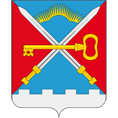 СОВЕТ ДЕПУТАТОВСЕЛЬСКОГО ПОСЕЛЕНИЯ АЛАКУРТТИКАНДАЛАКШСКОГО РАЙОНА  ЧЕТВЕРТОГО СОЗЫВАРЕШЕНИЕот «01» октября 2019 года                                                                                    № 554Об утверждение прогнозного плана приватизации имущества сельского поселения Алакуртти Кандалакшский район на 2019 год и плановый период 2020-2021 гг.»В соответствии с Федеральным законом от 21.12.2001 № 178-ФЗ «О приватизации государственного и муниципального имущества» (с последующими изменениями и дополнениями), Положением о порядке и условиях приватизации муниципального имущества сельского поселения Алакуртти Кандалакшского района и Уставом сельского поселения Алакуртти Кандалакшского района,на основании открытого голосованияСовет депутатов сельского поселения Алакуртти Кандалакшского района  РЕШИЛ:1. Утвердить прогнозный план приватизации имущества сельского поселения Алакуртти Кандалакшского района на 2019 год и плановый период 2020 - 2021 г. (приложение №1).2. Опубликовать настоящее решение в информационном бюллетене «Алакуртти – наша земля» и на официальном сайте администрации сельского поселения Алакуртти Кандалакшского района.3. Настоящее решение вступает в силу с момента опубликования.Глава сельского поселения Алакуртти                                                    А.П. СамаринПриложение №1 к Решению Совета депутатовсельского поселения АлакурттиКандалакшского района от «01» октября 2019 № 554ПРОГНОЗНЫЙ ПЛАН (ПРОГРАММА)ПРИВАТИЗАЦИИ ИМУЩЕСТВА СЕЛЬСКОГО ПОСЕЛЕНИЯ АЛАКУРТТИ КАНДАЛАКШСКОГО РАЙОНА НА 2019 Г.И ПЛАНОВЫЙ ПЕРИОД 2020 – 2021 гг. Раздел I. Общие положенияПрогнозный план (программа) приватизации муниципального имущества сельского поселения Алакуртти Кандалакшского района на 2019 г. и плановый период 20120-2021 года (далее - программа) устанавливает организационные и правовые основы процесса приватизации, определяет имущество, подлежащее приватизации, и способы его приватизации.Раздел II. Законодательные основы программы приватизацииПрограмма приватизации муниципального имущества на 2019 год и плановый период 2020-2021 года разработана в соответствии с Федеральными законами от 21.12.2001 N 178-ФЗ "О приватизации государственного и муниципального имущества", от 22.07.2008 N 159-ФЗ "Об особенностях отчуждения недвижимого имущества, находящегося в государственной собственности субъектов Российской Федерации или муниципальной собственности и арендуемого субъектами малого и среднего предпринимательства, и о внесении изменений в отдельные законодательные акты Российской Федерации", от 06.10.2003 N 131-ФЗ "Об общих принципах организации местного самоуправления в Российской Федерации" и решениями Совета депутатов сельского поселения Алакуртти Кандалакшский район.Раздел III. Приоритеты и основные принципыпрограммы приватизации3.1. Программа приватизации муниципального имущества сельского поселения Алакуртти Кандалакшского района распространяется исключительно на объекты, принадлежащие сельскому поселению Алакуртти Кандалакшского района на праве собственности.3.2. Главными целями приватизации муниципального имущества являются:- приватизация муниципального имущества, не задействованного в обеспечении полномочий органов местного самоуправления, не участвующего в решении вопросов местного значения, находящихся в ведении сельского поселения Алакуртти;- создание условий для эффективного развития экономики, сокращение расходов бюджета сельского поселения Алакуртти Кандалакшского района на управление муниципальным имуществом;- привлечение инвестиций в экономику сельского поселения Алакуртти Кандалакшского района;- участие в приватизации субъектов малого и среднего предпринимательства;- поступление дополнительных доходов от приватизации в бюджет сельского поселения Алакуртти Кандалакшского района.3.3. Следование приоритетам достигается принятием соответствующих действующему законодательству решений о способах приватизации, по объектовых решений о сроках и начальных ценах, проведением инвентаризации и оценки имущества, отслеживанием и анализом рыночной ситуации.3.4. Приватизация муниципального имущества основывается на равенстве участников торгов и открытости деятельности органов местного самоуправления.3.5. Муниципальное имущество отчуждается в собственность физических или юридических лиц исключительно на возмездной основе.3.6. Приватизацию муниципального имущества осуществляет администрация сельского поселения Алакуртти Кандалакшского района, в порядке, установленном действующим законодательством, и в соответствии с принятой Программой.Информационное сообщение о продаже муниципального имущества, об итогах его продажи размещается на сайте администрации сельского поселения Алакуртти Кандалакшского района в сети Интернет.3.7. Покупателями муниципального имущества могут быть любые физические и юридические лица, за исключением государственных и муниципальных унитарных предприятий, государственных и муниципальных учреждений, а также юридических лиц, в уставном капитале которых доля Российской Федерации, субъектов Российской Федерации и муниципальных образований превышает 25 процентов, кроме случаев, предусмотренных действующим законодательством.Обязанность доказать свое право на приобретение муниципального имущества возлагается на покупателей. Если впоследствии будет установлено, что на момент продажи муниципального имущества покупатель не имел законных прав на его покупку, сделка приватизации муниципального имущества признается недействительной в соответствии с законодательством Российской Федерации.Установленные федеральными законами ограничения участия в гражданских отношениях отдельных категорий физических и юридических лиц в целях защиты основ конституционного строя, нравственности, здоровья, прав и законных интересов других лиц, обеспечения обороноспособности и безопасности государства обязательны при приватизации муниципального имущества.Раздел IV. Перечень объектов муниципального имущества,подлежащих приватизацииВ 2019 г. и плановый период 2020-2021 г. подлежат приватизации следующие объекты муниципального имущества:Раздел V. Порядок принятия решения об условияхприватизации муниципального имущества5.1. Решение об условиях приватизации конкретного объекта муниципального имущества Кандалакшского района принимается в соответствии с Положением о порядке и условиях приватизации муниципального имущества сельского поселения Алакуртти Кандалакшского района, утвержденным решением Совета депутатов сельского поселения Алакуртти Кандалакшского района.5.2. Решение должно содержать следующие сведения:- наименование имущества и иные данные, позволяющие его индивидуализировать (характеристика имущества);- способ приватизации имущества, начальная цена подлежащего приватизации имущества, устанавливаемая в случаях, предусмотренных Федеральным законом о приватизации;- срок рассрочки платежа (в случае ее предоставления в соответствии с законодательством Российской Федерации);- иные необходимые для приватизации сведения.5.3. Решение о способе приватизации муниципального имущества принимается администрацией сельского поселения Алакуртти Кандалакшского района.5.4. Для подготовки решений об условиях приватизации муниципального имущества администрация сельского поселения Алакуртти Кандалакшского района создает комиссию по приватизации муниципального имущества и устанавливает срок подготовки документов по каждому объекту.В состав комиссии входят представители администрации сельского поселения Алакуртти Кандалакшского района и Совета депутатов сельского поселения Алакуртти Кандалакшского района (по согласованию), в случае необходимости - иные представители.№п/пАдрес(местонахождение)объектаПлощадькв. м.ХарактеристикаДанные поэкспликацииКадастровый номер1.Мурманская область, Кандалакшский р-он, с. Алакуртти, ул. Нижняя Набережная, д. 3260,5 Нежилое зданиеНежилое здание, одно этажное, кирпичное51:18:0000000:2510